RanasLas Ranas Venenosas son naturales de las Américas. Su distribución se extiende desde Nicaragua hasta Bolivia y el sur de Brasil. Se conocen poco más de 200 especies, muchas de ellas habiendo sido identificadas en los últimos treinta años. Son de hábitos diurnos. La gran mayoría se mantienen en el suelo la mayor parte del tiempo. Algunas demuestran ser arborícolas, por lo menos parte del tiempo.

Son ranas pequeñas, las más grandes apenas logran los cuatro centímetros de longitud. Su piel es muy colorida,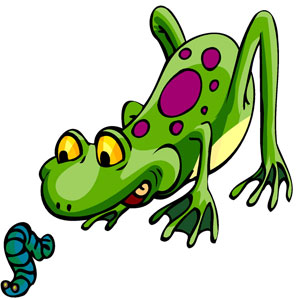 